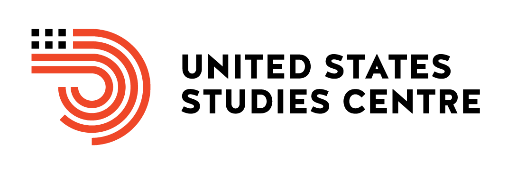 POSITION DESCRIPTION  POSITION DETAILS:PRIMARY FUNCTION:OVERVIEW OF THE CENTRE AND POSITION CONTEXT KEY ACCOUNTABILITIES:KEY RELATIONSHIPS INTERNAL – within the CentrePOSITION DIMENSIONSEXPERIENCE, SKILLS AND QUALIFICATIONSWORKING WITH CHILDRENEQUAL EMPLOYMENT OPPORTUNITY / AFFIRMATIVE ACTIONWORK HEALTH AND SAFETY (WHS)AUTHORISATIONThe Supervisor and Appointed Delegate confirm that this is a true reflection of the duties and accountabilities of this role.Kindly Note: The Supervisor and Appointed Delegated may be the same person. If this is the case, only complete “Appointed Delegated” box.POSITION TITLESenior Lecturer in American StudiesREPORTS TO Chief Operating OfficerCLASSIFICATION LEVELLevel CPRIMARY ACTIVITYSenior Lecturer is expected to make a significant contribution to teaching and learning practice, design and evaluation within the Centre while continuing to build their research contribution, expertise and impact. FrequencyBuilds and maintains reputation for academic excellenceMakes independent, original and innovative contributions to research and education which expand knowledge or practice in the discipline Disseminates knowledge in disciplinary research and education to the benefit of, and to promote good practice in the CentreMaintains a research profile which meets Centre expectations and standards and enhances the reputation of the Centre - including contributing to academic or professional journals on issues relevant to their discipline, engaging in keynotes and applying for comeptitive grants and/or generating other research incomeEstablishes a range of collaborations and partnerships with colleagues, experts, universities and industryAs appropriate, demonstrates research impact through engaging in knowledge or technology transfer and/or strong external collaborations and partnerships leading to commericalisation, improved policy or practice and/or enhancements to industry, the profession or the community Maintains quality, standards and excellence in all education and research activities and outputsRegularContributes to outstanding teaching and learning outcomesCoordinates and develops curricula within the CentreDevelops, trials and evaluates innovative practices in teaching and learning with a view to improving educational outcomesDevelops programs, technologies or teaching resources which are evaluated, shared and disseminatedCoordinates and engages in high-quality teaching and learning experiences which meet the Centre's expectations and standards for educationDemonstrates impact through improving student outcomes, experiences and learningSupervises higher degree research students to successful completionsMentors others towards success in teaching and learningRegularActively contributes to the research, education and administrative activities of the CentreMakes a significant and holistic contribution to the research, education and administrative activities of the Centre (at undergraduate, honours and postgraduate level)Provides mentoring and guidance to academics within the Centre, including mentoring others to academic successDevelops, manages and leads teams and projectsProvides leadership with a significant impact on the Centre in teaching, teaching innovation or curriculum development and/or research training and supervisionRegularContributes to a positive workplace culture within the CentreContributes to a positive workplace culture in which diversity of thought, contribution, collaboration, excellence and achieving outcomes are valued and enabledInteracts with students, staff and other members in a professional, collegial and respectful mannerDailyContributes to the strategic direction of the CentreMaintains an understanding of the Centre's strategic agenda and contributes to furthering that agendaContributes to the strategic direction of the Centre as articulated through the Centre's Strategic Plan/s or equivalentRegularEngages and contributes beyond the CentreContributes expertise and knowledge to forums of public debate, where appropriate and consistent with Centre policyPlays a major role and/or provides a significant degree of leadership in scholarly, research or professional activities relevant to any or all of their professions, disciplines or communities, including contribution of expertise through media and public eventsEngages with the wider community through activities, partnerships and collaborations which contribute to improved links and outcomes for the profession, industry and/or communityEngages in (or is mentored in) translational research with a view to establishing strong, impactful relationship with outputs such as research and development, commercialisation, improved practices and policy developmentRegularMAIN CONTACTFREQUENCYPURPOSEChief Operating OfficerRegularDirect ManagerResearch & academic teamsDailyWork collaboratively to deliver key areas of accountabilitiesEngagement & Impact teamRegularWork collaboratively to deliver key areas of accountabilitiesOperations team (events, students, general operations)RegularWork collaboratively to deliver key areas of accountabilitiesSTAFF DATASTAFF DATADIRECT REPORTS:number of direct reports to this position, their classification and number of incumbents 0INDIRECT REPORTS:number of reports via subordinates to this position0CRITERIAESSENTIALDESIRABLEA PhD in American Studies or social-science discipline (Anthropology, Economics, Political Science, International Relations, Political Economy, Sociology)xTeaching experience at tertiary level in American Studies or a cognate disciplinexA strong track record for excellence in research and teaching, including recognition of achieving outstanding student outcomesxAn ambitious and achievable three-year research planxPrior experience with a diverse student body, including local, career-change and international studentsxCommitment to teamwork in curriculum development and other areas of academic administrationxPrior experience working in a collegial and effective manner with colleagues at department, faculty, and University level, as well as with external stakeholdersxAbility to undertake independent or participate in collaborative scholarly projects with demonstrated impactxDemonstrated capacity for engagement in outreach activities in American Studies or US history, politics, economics, or culture (e.g., public talks, debates, and media commentary)xCapacity to collaborate and teach across faculties, including with Arts and Social Sciences, Business, Law, or EngineeringxPrior experience in a multidisciplinary American studies environmentxIf the position involves working with children, a Working with Children Check clearance must be obtained.  Please refer to the Working with Children Policy for further information. If appropriate to the role, please type Yes to indicate that a Working with Children clearance is required or No if the position is not child-related: NoDemonstrated understanding of the incorporation into Centre life of the principles of Equal Employment Opportunity and Affirmative Action EOOnline; and ability to work positively with staff and students from a diverse range of backgrounds.Understand your WHS responsibilities and actively ensure the health, safety and wellbeing of yourself and others at work in accordance with the Centre’s WHS policy and procedures and as described in the role responsibilities on the WHS website.SUPERVISORPosition Title: Academic DirectorAPPOINTED DELEGATEDPosition Title: COOSUPERVISORName: Dr. Rodney TaveiraAPPOINTED DELEGATEDName: Edward Palmisano